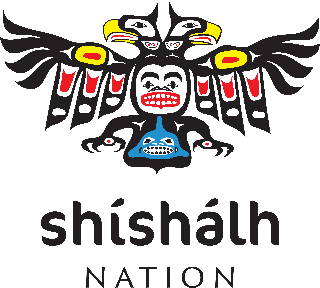 The PositionUnder the general supervision of the Health Services Manager, the Home Health Liaison will provide comprehensive ongoing case management services to complex geriatric clients and adults with chronic and acute illness. The successful applicant will work with clients and families to address health, psychosocial, environmental and functional needs to maximize recovery from or adaptation to illness or disability. Also, facilitate access to community services and supports in community. The Candidate:Oversee the coordination of home support services and home cleaning services for clients; supporting the planning and delivery of home support services. Support home support workers and homemakers to address issues and concerns to create safety and accountabilityWork with external care providers to ensure that Nation members have access to appropriate supports and resources such as VCH Homecare. Work with the Health Manager to control and prioritize utilization of home care staffing resources to reflect actual client home care needs;Supporting nursing with client assessments and acts as a liaison between care facilities and community services to facilitate discharge planning from acute care to community;Work in partnership with nation members and their support systems to meet the goal of optimizing client capabilities;Support the "Home is Best" philosophy by being diligent in coordinating, and collaborating with other team members on health improvement plans of Nation members;Work within an interdisciplinary team and focus on maintaining Nation member’s safety and wellness at home;Using Nation client database, namely Mustimuhw to document client interactions and service needs. Taking responsibility for Nation water testing and sending these samples away for review. Qualifications, Skills and Abilities:  Minimum EducationBe Certified as a Home Care Aid An undergraduate degree or college diploma in a social science or related discipline is desirableKnowledge of shíshálh Nation programs and services or willing to learn;Respect for, sensitivity towards as well as knowledge and understanding of shíshálh culture and traditions;Knowledge of relevant legislative framework and polices reflecting current youth welfare practice;Understanding of and ability to translate relevant legislation into the Nation language, policies and procedures;Knowledge of First Nation service delivery, customs and traditions in responding to youth welfare concerns;Knowledge of external service and service agencies.Ability to develop and implement a client care plan including follow-up;Physical ability to carry out the duties of the position.A full job description is available upon request. If you are interested in the position, please send your resume and cover letter to Shree Comar, HR Generalist: scomar@shishalh.com Preference will be given to qualified shíshálh members, community members, and other First Nation’s members, Inuit and Métis.  We sincerely thank all applicants for their interest in the position; however, only qualified applicants will be contacted for an interview.